Directorio de Agencias de PRDirectorio de Municipios de PRDirectorio de Agencias Federales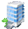 Oficina CentralDirección PostalTeléfonos / FaxHorario de ServicioCalle Norzagaray, Campor del MorroViejo San Juan	PO Box 902112San Juan, PR 00902-1112Tel.: (787) 725-8120Tel Audio Impedido: No DisponibleFax: (787) 725-8111Lunes a viernes7:30 am – 4:30pmEjecutivo:Sra. Ivonne María Marcíal Vega, RectoraCerca de:Web:http://www.eap.edu Sombrilla:Instituto de Cultura PuertorriqueñaMapa:Ruta AMA:A5, A9, B8, B21, C53, ME (Terminal San Juan - Covadonga)Parada TU:Sagrado Corazón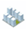 Oficinas de Servicio a través de Puerto RicoOficinas de Servicio a través de Puerto RicoOficinas de Servicio a través de Puerto RicoOficinas de Servicio a través de Puerto RicoDirección Física Dirección PostalTeléfonos / Fax Horario de ServicioN/A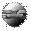 Otros Enlaces